NOCCABoard of Directors MeetingMarch 06, 2024 – 5:00 pmNOCCA LibraryAgendaCall to OrderRoll CallStudent Presentation – Selection from Musical Theatre production of CHICAGOApproval of NOCCA Board of Directors January 25, 2024 Meeting Minutes - ActionStudent Activities (Mr. Andy Bower, Dr. Kit Nelson)Community and statewide outreachUpcoming performancesFeb 1 numbers2024-25 NOCCA Calendar - ActionOtherFinance and Human Resources (Ms. Anna Schwab)Differentiated Compensation Distribution Plan - ActionBudget report, YTD updateOtherNOCCA FoundationReportOtherBoard ChairReportOther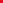 President/CEOAuditionsHandbookUnified AuditionsSenior SaturdayOtherPublic CommentRemarks/Other BusinessAdjourn Louisiana Boards and Commissions https://wwwcfprd.doa.louisiana.gov/boardsandcommissions/home.cfmUpcoming Meetings: 5:00 in NOCCA LibraryMay 1, 2024June 19, 2024 